Szacowanie wartości zamówieniaSzacowanie ceny rynkowej opracowania dokumentacji projektowej dla budowy ciągu pieszo rowerowego wraz z oświetleniem w ciągu ulicy Fromborskiej od skrzyżowania z ulicą Stanisława Lema do ulicy Jelenia Dolina w Elblągu.  
W związku z planami Gminy Miasto Elbląg na kontynuację budowy ciągu pieszo rowerowego wzdłuż ulicy Fromborskiej na odcinku od skrzyżowania z ulicą Stanisława Lema do skrzyżowania z ulicą Jelenia Dolina (odcinek długości około 2,26 km), zwracamy się z prośbą o przedstawienie informacji dotyczącej szacunkowej oferty na wykonanie dokumentacji projektowej. Zakres wykonania dokumentacji projektowej, tj.:Budowa ciągu pieszo-rowerowego długości około 2,26 km w nawierzchni bitumicznej. Budowa i regulacja zjazdów, Budowa zatok autobusowych i ustawienie wiat przystankowych, Budowa oświetlenia ulicznego, Budowa kanału teletechnicznego, Wycinka drzew kolidujących z budową, Organizacja ruchu (oznakowanie pionowe i poziome, urządzenia BRD),Przebudowa kolizji z istniejącą infrastrukturą techniczną, Podział nieruchomości leżących poza pasem drogowym, Ustawienie obiektów małej architektury (ławki i kosze na śmieci). Termin wykonania dokumentacji projektowej do 30.10.2018 rokuW załączeniu przekazujemy orientację oraz zdjęcie z wykonanego na wcześniejszym odcinku ciągu pieszo rowerowego (2017 rok). Termin przedstawienia oferty prosimy złożyć do 23.03.2018 r.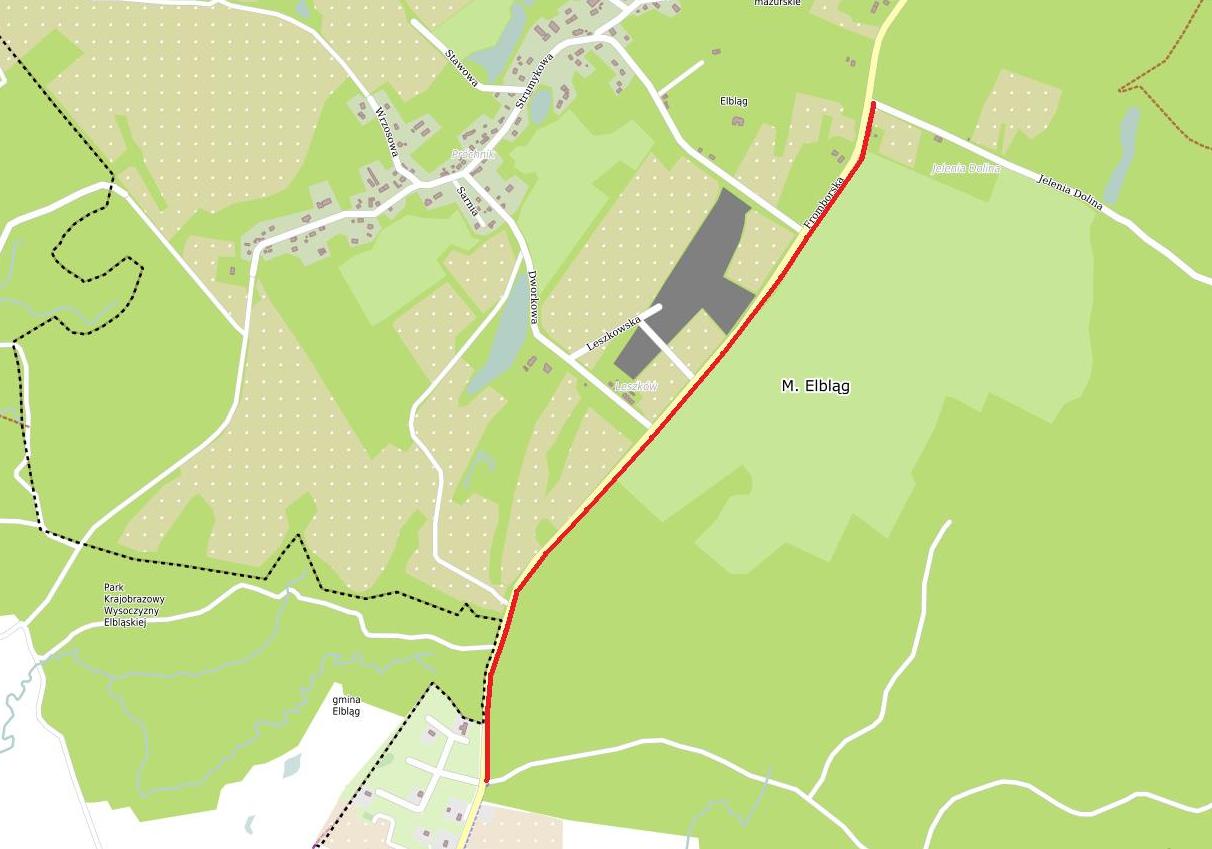 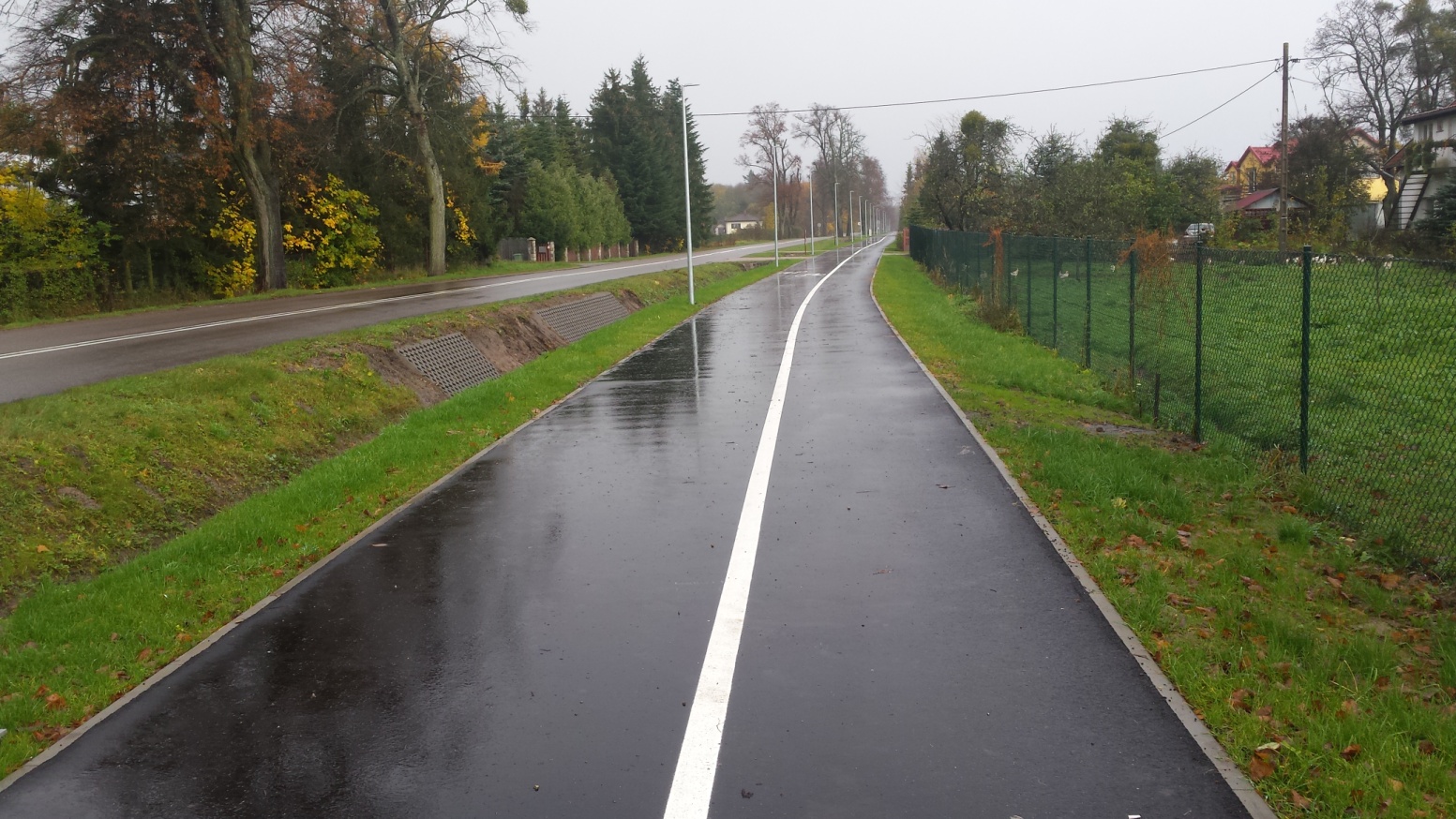 Uwaga:Zamawiający informuje, że przedmiotowe zaproszenie nie stanowi oferty w rozumieniu art. 66 kodeksu cywilnego i nie jest ogłoszeniem o zamówieniu w rozumieniu ustawy Prawo Zamówień Publicznych. Ma ono na celu wyłącznie rozeznanie cenowe rynku oraz uzyskanie wiedzy na temat kosztów związanych z planowanym zamówieniem publicznym.